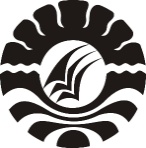 SISTEM PENJAMINAN MUTU INTERNALUNIVERSITAS NEGERI MAKASSARPUSAT PENJAMINAN MUTUUNIVERSITAS NEGERI MAKASSAR2018MANUAL EVALUASI STANDAR ISI DAN STRUKTUR KURIKULUM PROGRAM MAGISTER KEPENDIDIKAN UNIVERSITAS NEGERI MAKASSARA.	TUJUAN MANUAL EVALUASI PELAKSANAAN STANDAR ISI DAN STRUKTUR KURIKULUM PROGRAM MAGISTER KEPENDIDIKANManual evaluasi standar isi dan struktur kurikulum program magister kependidikan bertujuan untuk menentukan ketercapaian dari standar isi dan struktur kurikulum program magister kependidikan yang telah ditetapkan oleh Pimpinan UNM. Manual ini juga digunakan untuk memeriksa dan mengevaluasi kesesuaian standaris isi dan struktur kurikulum dengan pernyataan standar isi dan struktur kurikulum sebagai bahan untuk perbaikan maupun peningkatan mutu secara berkelanjutan dalam pelaksanaan isi dan struktur kurikulum program magister kependidikan di lingkup PPs UNM.B.	LUAS LINGKUP MANUAL EVALUASI PELAKSANAAN STANDAR ISI DAN STRUKTUR KURIKULUM PROGRAM MAGISTER KEPENDIDIKANLuas lingkup manual evaluasi standar isi dan struktur kurikulum program magister kependidikan ini mencakup bagaimana mengawasi, memeriksa, memantau, memonitoring, mengukur, menilai, dan mengevaluasi standar isi struktur kurikulum program magister kependidikan dalam memenuhi standar isi dan struktur kurikulum program magister kependidikan yang telah ditetapkan oleh Pimpinan UNM. Penggunaan manual evaluasi standarisi  isi dan struktur kurikulum program magister kependidikan ini dilakukan pada saat standar isi dan struktur kurikulum program magister kependidikan memerlukan pemantauan dan pengawasan, pengecekan, atau pemeriksaan dan evaluasi secara rutin dan berkelanjutan.Penggunaan manual evaluasi standarisi isi dan struktur kurikulum program magister kependidikan ini dilakukan pada saat standar harus dievaluasi oleh:PPs dan program studi di lingkup PPs UNM.Unit-unit tertentu yang menjalin kerja sama di bidang pendidikan atas nama UNM.C.	DEFINISI ISTILAH	Pemantauan standar isi dan struktur kurikulum program Magister kependidikan adalah mengamati suatu proses atau suatu kegiatan dengan maksud untuk mengetahui apakah proses atau kegiatan tersebut berjalan sesuai dengan apa yang diharuskan dalam pernyataan standar isi di lingkup UNM.Pemeriksaan standar isi dan struktur kurikulum program Magister kependidikan adalah mengecek atau mengaudit secara detil terhadap semua aspek dari penyelenggaraan standar isi struktur kurikulum program magister kependidikan yang dilakukan secara berkala, untuk mencocokkan apakah semua aspek isi dan struktur kurikulum program magister kependidikan tersebut telah berjalan sesuai dengan isi standar isi dan struktur kurikulum program magister kependidikan di lingkup PPs UNM.Evaluasi standar isi dan struktur kurikulum program Magister kependidikan adalah kegiatan yang independen, obyektif, terencana secara sistemik dan berdasarkan pada serangkaian bukti untuk memeriksa dan menganalisa standar isi dan struktur kurikulum program magister kependidikan di lingkup PPs UNM.Tim auditor standar isi dan struktur kurikulum program Magister kependidikan adalah orang atau sekelompok orang yang ditunjuk oleh Rektor UNM dengan memiliki kualifikasi untuk melakukan audit standar kompetensi di lingkup UNM.Auditee adalah unit kerja yang diaudit di lingkup UNM.Sistem mutu adalah sistem yang mencakup struktur organisasi, tanggung jawab, prosedur, proses, dan sumber daya untuk melaksanakan manajemen mutu.D.	LANGKAH-LANGKAH ATAU PROSEDUR MANUAL EVALUASI PELAKSANAAN STANDAR ISI DAN STRUKTUR KURIKULUM PROGRAM MAGISTER KEPENDIDIKANEvaluasi standarisi  isi dan struktur kurikulum program magister kependidikan dilakukan oleh institusi Pusat Penjaminan Mutu UNM setelah satu siklus kegiatan standar isi pembelajaran selesai. Berikut dapat disajikan gambar diagram alir langkah-langkah atau prosedur yang dilakukan:Berikut adalah uraian tentang bagaimana dan kapan pekerjaan itu harus dikerjakan:Evaluasi standarisi isi dan struktur kurikulum ini akan dilakukan di akhir kegiatan standar isi dan struktur kurikulum untuk memastikan ketercapaian terhadap standar isi struktur kurikulum yang telah ditetapkan oleh Pimpian UNM.Melakukan evaluasi standarisi isi dan struktur kurikulum adalah seluruh auditee yang mewakili unit kerja yang ditunjuk oleh Rektor UNM.Kepala Pusat Penjaminan Mutu UNM membuat laporan evaluasi standarisi isi dan struktur kurikulum di lingkup UNM.E.	KUALIFIKASI PEJABAT/PETUGAS YANG MENJALANKAN MANUAL EVALUASI PELAKSANAAN STANDAR ISI DAN STRUKTUR KURIKULUM PROGRAM MAGISTER KEPENDIDIKANPusat Penjaminan Mutu UNM sesuai dengan tugas, pokok, dan fungsinya.Pejabat struktural di lingkup UNM dengan bidang pekerjaan yang diatur oleh standar isi dan struktur kurikulum program magister kependidikan yang bersangkutan.Mereka yang secara eksplisit disebut di dalam pernyataan standar isi dan struktur kurikulum program magister kependidikan yang bersangkutan.F.	CATATANKelengkapan manual ini membutuhkan ketersediaan dokumen tertulis berupa:Prosedur evaluasi standarisi isi dan struktur kurikulum program magister kependidikan.Form  evaluasi standarisi isi dan struktur kurikulum program magister kependidikan.Form hasil evaluasi standarisi isi dan struktur kurikulum program magister kependidikanDi samping kelengkapan tersebut di atas, perlu pula dipersiapkan beberapa hal berikut:Rincian formulir/dokumen/arsip yang harus dibuat dan digunakan:Undangan (jika diperlukan).Daftar hadir (jika diperlukan).Notulen (jika diperlukan).Dokumen Kebijakan SPMI.Dokumen Manual Standar Isi dan struktur kurikulum program magister kependidikan.Dokumen Standar Isi dan strukutr kurikulum program magister kependidikan.Form. atau dokumen penyerta.Rincian sarana yang digunakan sesuai petunjuk dalam manual:Ruang rapat/ruang kerja.Laptop.Printer.Digital lightprocessing.Website.Flashdisck.Kertas HVS.G.	REFERENSIUndang-Undang Nomor 12 Tahun 2012 tentang Pendidikan Tinggi (Lembaran Negara Republik Indonesia Tahun 2012 Nomor 158, Tambahan Lembaran Negara Republik Indonesia Nomor 5336).Peraturan Pemerintah Nomor 4 Tahun 2014 tentang Penyelenggaraan Pendidikan Tinggi dan Pengelolaan Perguruan Tinggi (Lembaran Negara Republik Indonesia Tahun 2014 Nomor 16, Tambahan Lembaran Negara Republik Indonesia Nomor 5500).Peraturan Pemerintah Nomor 19 Tahun 2005 tentang Standar Nasional Pendidikan (Lembaran Negara Republik Indonesia Tahun 2005 Nomor 41, Tambahan Lembaran Negara Republik Indonesia Nomor 4496) sebagaimana telah diubah dengan Peraturan Pemerintah Nomor 32 Tahun 2013 tentang Perubahan Atas Peraturan Pemerintah Nomor 19 Tahun 2005 tentang Standar Nasional Pendidikan (Lembaran Negara Republik Indonesia Tahun 2013 Nomor 71, Tambahan Lembaran Negara Republik Indonesia Nomor 5410) dan terakhir diubah dengan Peraturan Pemerintah Nomor 13 Tahun 2015 tentang Perubahan Kedua Atas Peraturan Pemerintah Nomor 19 Tahun 2005 tentang Standar Nasional Pendidikan (Lembaran Negara Republik Indonesia Tahun 2015 Nomor 45, Tambahan Lembaran Negara Republik Indonesia Nomor 5670).Peraturan Presiden Nomor 8 Tahun 2012 tentang Kerangka Kualifikasi Nasional Indonesia (Lembaran Negara Republik Indonesia Tahun 2012 Nomor 24).Peraturan Menteri Pendidikan dan Kebudayaan Nomor 73 Tahun 2013 tentang Penerapan Kerangka Kualifikasi Nasional Indonesia Bidang Pendidikan Tinggi (Berita Negara Republik Indonesia Tahun 2013 Nomor 831).Peraturan Menteri Riset, Teknologi, dan Pendidikan Tinggi Nomor 44 Tahun 2015  tentang Standar Nasional Pendidikan Tinggi (Berita Negara Republik Indonesia Tahun 2015 Nomor 1952).Peraturan Menteri Riset, Teknologi, dan Pendidikan Tinggi Nomor 32 Tahun 2016 tentang Akreditasi Program Studi dan Perguruan Tinggi (Berita Negara Republik Indonesia Tahun 2016 Nomor 774).Peraturan Menteri Riset, Teknologi, dan Pendidikan Tinggi Nomor 62 Tahun 2016 tentang Sistem Penjaminan Mutu Pendidikan Tinggi (Berita Negara Republik Indonesia Tahun 2016 Nomor 1462).Peraturan Menteri Riset, Teknologi, dan Pendidikan Tinggi Nomor 15 Tahun 2017 tentang Penamaan Program Studi pada Perguruan Tinggi (Berita Negara Republik Indonesia Tahun 2017 Nomor 124).Peraturan Menteri Riset, Teknologi, dan Pendidikan Tinggi Nomor 55 Tahun 2017 tentang Standar Pendidikan Guru (Berita Negara Republik Indonesia Tahun 2017 Nomor 1146).Peraturan Menteri Pendidikan dan Kebudayaan Nomor 37 Tahun 2017 tentang Sertifikasi bagi Guru dalam Jabatan yang Diangkat Sampai dengan Akhir Tahun 2015 (Berita Negara Republik Indonesia Tahun 2017 Nomor 1739).Surat Edaran Direktorat Jenderal Pembelajaran dan Kemahasiswaan Kementerian Riset, Teknologi, dan Pendidikan Tinggi Nomor 255/B/SE/VIII/2016 tentang Panduan Penyusunan Kurikulum Pendidikan Tinggi.Keputusan Rektor Universitas Negeri Makassar Nomor 2363/UN36/HK/2017 tentang Peraturan Akademik Universitas Negeri Makassar.PROSESPROSESPENANGGUNG JAWABPENANGGUNG JAWABPENANGGUNG JAWABTANGGALPROSESPROSESNAMAJABATANTANDA TANGANTANGGAL1.PerumusanHerman, S.Pd., M.Pd.Koord. Tim SPMI2.PemeriksaanProf. Dr.rer.nat. Muharram, M.Si.Wakil Rektor I3.PersetujuanProf. Dr. Jasruddin, M.Si.Sekretaris Senat4.PengesahanProf. Dr. Husain Syam, M.TP.Rektor5.PengendalianProf. Dr. Sapto Haryoko, M.Pd.Ketua PPM UNMNo.SUBJEKKEGIATANKELENGKAPAN1.Rektor Menerima laporan hasil evaluasi standarisi isi dan struktur kurikulum.Berkas laporan hasil evaluasi standar isi dan struktur kurikulum yang dilengkapi dengan lampiran dokumen-dokumen yang diperlukan.1.Rektor Merekomendasikan perbaikan berkelanjutan kepada unit kerja terkait.Form. rekomendasi perbaikan berkelanjutan.2.Wakil Rektor Menerima laporan hasil evaluasi standarisi isi dan struktur kurikulum.Berkas laporan hasil evaluasi standarisi isi dan struktur kurikulum yang dilengkapi dengan lampiran dokumen-dokumen yang diperlukan.2.Wakil Rektor Bersama  Kepala Pusat Penjaminan Mutu UNM mempelajari laporan hasil evaluasi standarisi isi dan struktur kurikulum.Berkas laporan hasil evaluasi standarisi isi dan struktur kurikulum yang dilengkapi dengan lampiran dokumen-dokumen yang diperlukan.2.Wakil Rektor Berkoordinasi dengan unit-unit kerja di bawahnya untuk meningkatkan hasil evaluasi yang telah mencapai/ melampaui baik kualitas maupun kuantitas.Berkas laporan hasil evaluasi standarisi isi dan struktur kurikulum yang dilengkapi dengan lampiran dokumen-dokumen yang diperlukan.3.Kepala Pusat Penjamin-an Mutu UNMBersama Wakil Rektor mempelajari laporan hasil evaluasi standarisi isi dan struktur kurikulum.Berkas laporan hasil evaluasi standarisi isi dan struktur kurikulum yang dilengkapi dengan lampiran dokumen-dokumen yang diperlukan.3.Kepala Pusat Penjamin-an Mutu UNMMembuat laporan evaluasi standar isi dan struktur kurikulum.Laporan lengkap dengan lampiran yang diperlukan.4.AuditeeMengisi form. penilaian standarisi isi dan struktur kurikulum dengan teliti.Form. penilaian standarisi isi dan struktur kurikulum.5.Adminis-tratorMempersiapkan sarana yang diperlukan untuk mendukung kegiatan evaluasi standarisi isi dan struktur kurikulum.Sarana pendukung.5.Adminis-tratorMengarsipkan semua dokumen.Dokumen  pendukung.5.Adminis-tratorMerekap penilaian standarisi isi dan struktur kurikulum dari auditee.Rekap. penilaian standar isi dan struktur kurikulum.5.Adminis-tratorMembantu hal-hal lain terkait dengan administrasi sesuai kebutuhan.Kelengkapan administrasi.